City Planning Board Minutes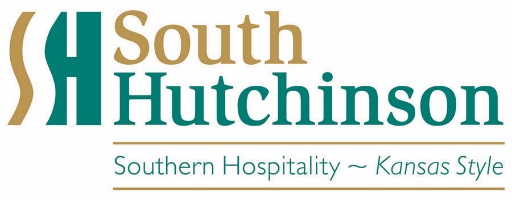 June 13, 2022, 6:00 p.m.2 S Main, South Hutchinson, KS 67505CALL TO ORDER/ROLL CALL            Chris Parsons                Robert Wiegand – not present               Mark Estes             Jim Chastain            Marge Bryant                Kim Scholtisseck            Sheila Fondaw            Matt MockAPPROVAL OF MINUTES FOR   May 9th, 2022            Motion    Matt Mock                    Second   Mark Chastain        Vote Carried             ADJOURNMENT           Motion   Mark Estes                    Second   Matt Mock                  Vote Carried                                                     Next Meeting July 11th, 2022                             Minutes prepared by Ronnie Pederson City Superintendent